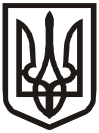 ХМЕЛЬНИЦЬКА МІСЬКА РАДА ВИКОНАВЧИЙ КОМІТЕТ РІШЕННЯвід ____________________№_____________ Про внесення на розгляд сесії міської ради пропозиції про надання дозволу  Позаміському дитячому закладу оздоровлення та відпочинку «Чайка» Хмельницької міської ради на списання з балансу легкового автомобіля ГАЗ-31022	Розглянувши клопотання Позаміського дитячого закладу оздоровлення та відпочинку «Чайка» Хмельницької міської ради, відповідно до Положення про порядок списання майна, що є комунальною власністю Хмельницької міської територіальної громади і перебуває на балансі комунальних підприємств, бюджетних установ, організацій, закладів, засновником яких є Хмельницька міська рада, затверджене рішенням 13 сесії міської ради від 14.12.2011 №4, зі змінами, керуючись Законом України «Про місцеве самоврядування в Україні», виконавчий комітет міської радиВИРІШИВ:1. Внести на розгляд сесії міської ради пропозицію про надання дозволу Позаміському дитячому закладу оздоровлення та відпочинку «Чайка» на списання з балансу легкового автомобіля ГАЗ-31022 шляхом ліквідації  згідно з додатком.	2. Контроль за виконанням рішення покласти на управління праці та соціального захисту населення.Міський голова							Олександр СИМЧИШИН